АДМИНИСТРАЦИЯ МУНИЦИПАЛЬНОГО ОБРАЗОВАНИЯ «НОВОДУГИНСКИЙ РАЙОН» СМОЛЕНСКОЙ ОБЛАСТИП О С Т А Н О В Л Е Н И Еот 06.06.2024  № 108Об утверждении  Порядка и  условий  заключения соглашений о защите и поощрении капиталовложений со стороны  муниципального образования «Новодугинский район» Смоленской областиВ соответствии с Федеральным законом «Об общих принципах организации местного самоуправления в Российской Федерации» от 06.10.2003 № 131-ФЗ, частью 8 статьи 4 Федерального закона от 01.04.2020 № 69-ФЗ «О защите и поощрении капиталовложений в Российской Федерации», руководствуясь Уставом муниципального образования «Новодугинский район» Смоленской области (новая редакция)Администрация муниципального образования «Новодугинский район» Смоленской области  п о с т а н о в л я е т:1. Утвердить прилагаемый Порядок и условия заключения соглашений о защите и поощрении капиталовложений со стороны муниципального образования «Новодугинский район» Смоленской области. (Приложение 1).2. Опубликовать настоящее постановление в общественно-политической  газете Новодугинского района Смоленской области «Сельские зори» и разместить на официальном сайте Администрации муниципального образования «Новодугинский район» Смоленской области в сети «Интернет».3. Контроль за исполнением настоящего постановления возложить на заместителя Главы муниципального образования «Новодугинский район» Смоленской области Л.П.Филиппову, заместителя Главы муниципального образования «Новодугинский район» Смоленской области – управляющего делами Администрации муниципального образования «Новодугинский район» Смоленской области Д.А. Романову.Глава муниципального образования«Новодугинский район» Смоленской области                                        В.В. СоколовПриложение№1к постановлению Администрации муниципального образования «Новодугинский район» Смоленской областиот 06.06.2024  № 108Порядок и условия заключения соглашений о защите и поощрении капиталовложений со стороны муниципального образования «Новодугинский район» Смоленской области 1.1. Порядок разработан в соответствии с частью 8 статьи 4 Федерального закона от 01.04.2020 № 69-ФЗ «О защите и поощрении капиталовложений в Российской Федерации» и устанавливает порядок и условия заключения соглашений о защите и поощрении капиталовложений со стороны муниципального образования «Новодугинский район» Смоленской области (далее – Соглашение о защите и поощрении капиталовложений).1.2. Администрации муниципального образования «Новодугинский район» Смоленской области (далее Администрация) в лице отдела экономики, имущественных, земельных отношений и комплексного развития района Администрации муниципального образования «Новодугинский район» Смоленской области (далее – отдел экономики) является уполномоченным органом в сфере заключения Соглашений о защите и поощрении капиталовложений.1.3. К отношениям, возникающим в связи с заключением, изменением и расторжением Соглашения о защите и поощрении капиталовложений, а также в связи с исполнением обязанностей по указанному Соглашению, применяются правила гражданского законодательства с учетом особенностей, установленных Федеральным законом от 01.04.2020 № 69-ФЗ «О защите и поощрении капиталовложений в Российской Федерации».2. Порядок заключения Соглашений о защите и поощрении капиталовложений 2.1. Соглашение о защите и поощрении капиталовложений может заключаться с использованием государственной информационной системы «Капиталовложения», в порядке, предусмотренном статьями 7 и 8 Федерального закона от 01.04.2020 № 69-ФЗ «О защите и поощрении капиталовложений в Российской Федерации».2.2. Соглашение о защите и поощрении капиталовложений заключается не позднее 1 января 2030 года.2.3. Соглашение о защите и поощрении капиталовложений должно содержать следующие условия:2.3.1. описание инвестиционного проекта, в том числе характеристики (параметры) объектов недвижимого имущества и (или) комплекса объектов движимого и недвижимого имущества, связанных между собой и подлежащих созданию (строительству) либо реконструкции и (или) модернизации, а также характеристики товаров, работ, услуг или результатов интеллектуальной деятельности, производимых, выполняемых, оказываемых или создаваемых в результате реализации инвестиционного проекта, сведения об их предполагаемом объеме, технологические и экологические требования к ним; 2.3.2. указание на этапы реализации инвестиционного проекта, а также применительно к каждому такому этапу: - срок получения разрешений и согласий, необходимых для реализации соответствующего этапа инвестиционного проекта; -  срок государственной регистрации прав, в том числе права на недвижимое имущество, а также срок государственной регистрации результатов интеллектуальной деятельности и (или) приравненных к ним средств индивидуализации (в применимых случаях); - срок ввода в эксплуатацию объекта, создаваемого (строящегося) либо реконструируемого и (или) модернизируемого в рамках соответствующего этапа реализации инвестиционного проекта (в применимых случаях); - срок осуществления капиталовложений в установленном объеме; - сроки осуществления иных мероприятий, определенных в Соглашении о защите и поощрении капиталовложений; 2.3.3.  объем капиталовложений; 2.3.4 объем планируемых к возмещению затрат, указанных в части 1 статьи 15 Федерального закона от 01.04.2020 № 69-ФЗ «О защите и поощрении капиталовложений в Российской Федерации», и планируемые сроки их возмещения; 2.3.5. сведения о предельно допустимых отклонениях от параметров реализации инвестиционного проекта, указанных в подпунктах 2 - 2.2 настоящего пункта Порядка, в следующих пределах: - 25 процентов - в случае, если Соглашение о защите и поощрении капиталовложений было заключено в порядке публичной проектной инициативы и условиями конкурса не предусмотрено меньшее значение допустимого отклонения, а также в случае, указанном в подпункте 2.1 настоящего пункта Порядка, если Соглашение о защите и поощрении капиталовложений было заключено в порядке частной проектной инициативы; - 40 процентов - в случаях, указанных в подпунктах «а» - «в» подпункта 2 и подпункте 2.2 настоящего пункта Порядка (значения предельно допустимых отклонений определяются в соответствии с порядком, установленным Правительством Российской Федерации); 2.3.6. срок применения стабилизационной оговорки в пределах сроков, установленных частями 10 и 11 статьи 10 Федерального закона от 01.04.2020 
№ 69-ФЗ «О защите и поощрении капиталовложений в Российской Федерации»; 2.3.7. условия связанных договоров, в том числе сроки предоставления и объемы субсидий, бюджетных инвестиций, указанных в пункте 1 части 1 статьи 14 Федерального закона от 01.04.2020 № 69-ФЗ «О защите и поощрении капиталовложений в Российской Федерации», и (или) процентная ставка (порядок ее определения) по кредитному договору, указанному в пункте 2 части 1 статьи 14 Федерального закона от 01.04.2020 № 69-ФЗ «О защите и поощрении капиталовложений в Российской Федерации», а также сроки предоставления и объемы субсидий, указанных в пункте 2 части 3 статьи 14 Федерального закона от 01.04.2020 № 69-ФЗ «О защите и поощрении капиталовложений в Российской Федерации»; 2.3.8. порядок мониторинга, в том числе представления организацией, реализующей проект, информации об этапах реализации инвестиционного проекта; 2.3.9. обязательство организации, реализующей проект, по переходу на налоговый контроль в форме налогового мониторинга в течение трех лет со дня заключения Соглашения о защите и поощрении капиталовложений; 2.3.10. порядок разрешения споров между сторонами Соглашения о защите и поощрении капиталовложений; 2.3.11. иные условия, предусмотренные Федеральным законом от 01.04.2020 
№ 69-ФЗ «О защите и поощрении капиталовложений в Российской Федерации» и типовой формой Соглашения о защите и поощрении капиталовложений, утвержденной Правительством Российской Федерации. 2.4. Для получения согласия на заключение Соглашения о защите и поощрении капиталовложений Заявитель направляет в Администрацию муниципального образования «Новодугинский район» Смоленской области  заявление о предоставлении согласия на заключение Соглашения о защите и поощрении капиталовложений (присоединение к Соглашению), составленное по форме, предусмотренной приложением 1 к настоящему Положению. Заявление регистрируется  и направляется в отдел экономики.2.5. К заявлению должны быть приложены следующие документы и материалы:2.5.1. копия документа, подтверждающего государственную регистрацию заявителя в качестве российского юридического лица;2.5.2. копия документа, подтверждающего полномочия лица, имеющего право действовать от имени заявителя;2.5.3. проект Соглашения о защите  и поощрении капложений, предполагаемого к заключению (присоединению к Соглашению);2.5.4. копии учредительных документов Заявителя, информация о бенефициарных владельцах организации, реализующей проект, которая предоставляется с учетом Федерального закона от 07.08.2001 № 115-ФЗ «О противодействии легализации (отмыванию) доходов, полученных преступным путем, и финансированию терроризма»;2.5.5. бизнес-план, включающий:сведения о размере планируемых к осуществлению Заявителем капиталовложений и о предполагаемых сроках их внесения,сведения о сфере экономики, к которой относится новый инвестиционный проект (в случае, если инвестиционный проект относится к сфере экономики, предусмотренной частью 1.1 статьи 6 Федерального закона № 69-ФЗ, указывается соответствующая сфера экономики),описание нового инвестиционного проекта, в том числе указание на территорию его реализации,сведения о товарах, работах, услугах или результатах интеллектуальной деятельности, планируемых к производству, выполнению, оказанию или созданию в рамках реализации нового инвестиционного проекта,сведения о прогнозируемой ежегодной выручке от реализации инвестиционного проекта с учетом положений части 1.1 статьи 6 Федерального закона № 69-ФЗ, о предполагаемых сроках осуществления данных мероприятий с указанием отчетных документов (если применимо),информацию о предполагаемых этапах реализации инвестиционного проекта, сроках получения разрешений и согласий, необходимых для реализации проекта, сроках государственной регистрации прав, в том числе права на недвижимое имущество, сроках государственной регистрации результатов интеллектуальной деятельности и (или) приравненных к ним средств индивидуализации, а также о сроке введения в эксплуатацию объекта недвижимости, создаваемого или реконструируемого в рамках инвестиционного проекта;2.5.6. финансовая модель нового инвестиционного проекта;2.5.7. решение заявителя об утверждении бюджета на капитальные расходы (без учета бюджета на расходы, связанные с подготовкой проектно-сметной документации, проведением проектно-изыскательских и геолого-разведочных работ) в рамках инвестиционного проекта или решение заявителя об осуществлении инвестиционного проекта, в том числе об определении объема капитальных вложений (расходов), необходимых для его реализации;2.5.8. разрешение на строительство в случаях, если инвестиционный проект предусматривает создание (строительство) и (или) реконструкцию объекта (объектов) недвижимого имущества, а в случае отсутствия разрешения на строительство - градостроительный план земельного участка, на котором в соответствии с инвестиционным проектом предусмотрены создание (строительство) и (или) реконструкция объекта (объектов) недвижимого имущества, а для линейных объектов - градостроительный план земельного участка и (или) проект планировки территории, за исключением случаев, при которых для создания (строительства) и (или) реконструкции линейного объекта в соответствии с законодательством о градостроительной деятельности не требуется подготовка документации по планировке территории;2.5.9. перечень объектов обеспечивающей и (или) сопутствующей инфраструктур, затраты на создание (строительство), модернизацию и (или) реконструкцию которых планируется возместить в соответствии со статьей 15 Федерального закона № 69-ФЗ, а также информация о планируемых форме, сроках и объеме возмещения этих затрат;2.5.10. список актов (решений), которые могут применяться с учетом особенностей, установленных статьей 9 Федерального закона № 69-ФЗ;2.5.11. документы, предусмотренные частью 7 статьи 11 Федерального закона № 69-ФЗ в случае заключения дополнительного Соглашения к Соглашению о защите и поощрении капиталовложений;2.5.12. документы, подтверждающие осуществление капитальных вложений, если инвестиционный проект предусматривает модернизацию объектов недвижимого имущества и (или) создание результатов интеллектуальной деятельности и (или) приравненных к ним средств индивидуализации и соответствует условиям, предусмотренным подпунктом «а» пункта 6 части 1 статьи 2 Федерального закона № 69-ФЗ;2.5.13. копия договора о комплексном развитии территории (если применимо);2.5.14. заверенная копия договора, указанного в пункте 1 части 1 статьи 14 Федерального закона № 69-ФЗ, или справка, выданная кредитором по договору, указанному в пункте 2 части 1 указанной статьи, и содержащая условия такого договора о размере процентной ставки и (или) порядке ее определения (в случае, если заявитель ходатайствует о признании ранее заключенного договора связанным договором), или копия договора или Соглашения, указанных в абзаце первом и подпункте «а» пункта 3 части 1 статьи 14 Федерального закона № 69-ФЗ;2.5.15. информация об учете уже осуществленных капиталовложений для реализации нового инвестиционного проекта, в отношении которого подается заявление о заключении Соглашения о защите и поощрении капиталовложений;2.5.16. копия договора, предусматривающего разграничение обязанностей и распределение затрат на создание (строительство) либо реконструкцию и (или) модернизацию объектов обеспечивающей и (или) сопутствующей инфраструктур, при наличии такого договора.2.6. В случае, если документ, указанный в подпункте 2.6 пункта 2. настоящего Положения, не представлен заявителем, отдел экономики запрашивает указанный документ с использованием единой системы межведомственного электронного взаимодействия или путем непосредственного направления запроса.2.7. Заявление и документы могут быть представлены Заявителем на бумажном носителе, или в электронном виде (скан-копии) на адрес электронной почты: amo-novodug@yandex.ru.2.8. Заявление, документы и материалы, указанные в подпункте 2.6. настоящего Положения, рассматриваются в течение 30 рабочих дней с даты их подачи Заявителем.2.9. Заявитель до момента принятия решения Администрацией вправе отозвать заявление (или внести изменения в заявление) и прилагаемые к нему документы путем направления уведомления об отзыве заявления (внесении изменений в заявление). Заявление и приложенные к нему документы возвращаются заявителю в течение 15 рабочих дней с момента получения уведомления об отзыве заявления. При внесении изменения в заявление и прилагаемые к нему документы срок рассмотрения заявления и прилагаемых к нему документов продлевается на срок не более 30 рабочих дней.2.10. По результатам рассмотрения представленных Заявителем документов и материалов Администрация принимает решение о возможности либо невозможности предоставления согласия на заключение Соглашения о защите и поощрении капиталовложений (присоединение к Соглашению).2.11. Решение о заключении Соглашения о защите и поощрении капиталовложений принимается в форме распоряжения Администрации муниципального образования «Новодугинский район» Смоленской области2.12. От имени муниципального образования «Новодугинский район» Смоленской области Соглашение о защите и поощрении капиталовложений подлежит подписанию Главой муниципального образования «Новодугинский район» Смоленской области.2.13. Для подписания Соглашения о защите и поощрении капиталовложений в государственной информационной системе «Капиталовложения» используется электронная подпись. 2.14. Соглашение о защите и поощрении капиталовложений (дополнительное Соглашение к нему) признается заключенным с даты регистрации соответствующего Соглашения (внесения в реестр Соглашений о защите и поощрении капиталовложений (далее – реестр Соглашений).2.15. Соглашение о защите и поощрении капиталовложений (дополнительное Соглашение к нему) подлежит включению в реестр Соглашений не позднее пяти рабочих дней с даты подписания муниципальным образованием «Новодугинский район» Смоленской области).2.16. Реестр соглашений ведется в электронной форме в государственной информационной системе «Капиталовложения» путем формирования или изменения реестровых записей, в которые включаются информация и документы в объеме справки направляемой в федеральное казначейство в соответствии с Постановлением  Правительства РФ от 13.09.2022 № 1602 «О соглашениях о защите и поощрении капиталовложений» (вместе с «Правилами заключения соглашений о защите и поощрении капиталовложений, изменения и прекращения действия таких соглашений, ведения реестра соглашений о защите и поощрении капиталовложений», «Общими требованиями к порядку заключения, изменения и прекращения действия соглашений о защите и поощрении капиталовложений, по которым Российская Федерация не является стороной», «Правилами осуществления уполномоченным федеральным органом исполнительной власти мониторинга исполнения условий соглашения о защите и поощрении капиталовложений и условий реализации инвестиционного проекта, в отношении которого заключено такое соглашение, в том числе этапов реализации инвестиционного проекта», «Общими требованиями к порядку осуществления мониторинга исполнения условий соглашения о защите и поощрении капиталовложений, по которому Российская Федерация не является стороной, и условий реализации инвестиционного проекта, в отношении которого заключено такое соглашение, в том числе этапов реализации инвестиционного проекта, органом государственной власти, уполномоченным высшим исполнительным органом субъекта Российской Федерации»).2.17. Администрация муниципального образования «Новодугинский район» Смоленской области в течение трех рабочих дней с даты принятия решения о Согласии (об отказе в даче Согласия) на заключение Соглашения о защите и поощрении капиталовложений направляет его копию Заявителю способом, указанном в Заявлении.2.18. Основанием для отказа в предоставлении согласия на заключение Соглашения о защите и поощрении капиталовложений (присоединение к Соглашению) являются следующие обстоятельства:2.18.1. несоответствие заявления форме, предусмотренной приложением к Положению;2.18.2. непредставление документов, предусмотренных 6 Порядка;2.18.3. несоответствие цели реализации инвестиционного проекта документам стратегического планирования;2.18.4. отсутствие соответствующего земельного участка на территории муниципального образования «Новодугинский район» Смоленской области, необходимого для реализации инвестиционного проекта;2.18.5. инвестиционный проект не является новым инвестиционным проектом (не соответствует условиям, предусмотренным пунктом 6 части 1 статьи 2 Федерального закона № 69-ФЗ);2.18.6. заявитель не является российским юридическим лицом или является государственным (муниципальным) учреждением либо государственным (муниципальным) унитарным предприятием;2.18.7. заявителем представлена недостоверная информация о себе (информация, не соответствующая сведениям, содержащимся в едином государственном реестре юридических лиц).2.19. Организация, реализующая проект, обязана не позднее 1 февраля года, следующего за годом, в котором наступил срок реализации очередного этапа инвестиционного проекта, предусмотренный Соглашением о защите и поощрении капиталовложений, представить в отдел экономики информацию о реализации соответствующего этапа инвестиционного проекта, подлежащую отражению в реестре соглашений.2.20. Отдел экономики осуществляет мониторинг, включающий в себя проверку обстоятельств, указывающих на наличие оснований для расторжения Соглашения о защите и поощрении капиталовложений. 2.21. По итогам проведения указанной в пункте 2.19. Порядка процедуры отдел экономики не позднее 1 марта года, следующего за годом, в котором наступил срок реализации очередного этапа инвестиционного проекта, предусмотренный Соглашением о защите и поощрении капиталовложений, формирует отчеты о реализации соответствующего этапа инвестиционного проекта и направляет в электронной форме в государственной информационной системе «Капиталовложения».3. Условия заключения Соглашений о защите и поощрении капиталовложений 3.1. В соответствии со статьей  6 главы 2 Федерального закона от 01.04.2020 № 69-ФЗ «О защите и поощрении капиталовложений в Российской Федерации» Соглашение о защите и поощрении капиталовложений заключается с организацией, реализующей проект, при условии, что такое Соглашение предусматривает реализацию нового инвестиционного проекта в одной из сфер российской экономики, за исключением следующих сфер и видов деятельности:3.1.1.  игорный бизнес; 3.1.2. производство табачных изделий, алкогольной продукции, жидкого топлива (ограничение неприменимо к жидкому топливу, полученному из угля, а также на установках вторичной переработки нефтяного сырья согласно перечню, утверждаемому Правительством Российской Федерации); 3.1.3. оптовая и розничная торговля; 3.1.4. деятельность финансовых организаций, поднадзорных Центральному банку Российской Федерации (ограничение неприменимо к случаям выпуска ценных бумаг в целях финансирования инвестиционного проекта); 3.1.5. создание (строительство) либо реконструкция и (или) модернизация административно-деловых центров и торговых центров (комплексов) (кроме аэровокзалов (терминалов), а также многоквартирных домов, жилых домов (кроме строительства таких домов в соответствии с договором о комплексном развитии территории). 3.2. По Соглашению о защите и поощрении капиталовложений  Администрация, являющаяся его стороной, обязуется обеспечить организации, реализующей проект, неприменение в ее отношении актов (решений) органов местного самоуправления, ухудшающих условия ведения предпринимательской и (или) иной деятельности, а именно:3.2.1. увеличивающих сроки осуществления процедур, необходимых для реализации инвестиционного проекта;3.2.2. увеличивающих количество процедур, необходимых для реализации инвестиционного проекта; 3.2.3. увеличивающих размер, взимаемых с организации, реализующей проект, платежей, уплачиваемых в целях реализации инвестиционного проекта;3.2.4.	устанавливающих дополнительные требования к условиям реализации инвестиционного проекта, в том числе требования о предоставлении дополнительных документов;3.2.5. устанавливающих дополнительные запреты, препятствующих реализации инвестиционного проекта.При этом организация, реализующая проект, имеет право требовать неприменения таких актов (решений) при реализации инвестиционного проекта от муниципального образования «Новодугинский район» Смоленской области.3.3. Администрация, заключившая Соглашение о защите и поощрении капиталовложений, не принимает на себя обязанностей по реализации инвестиционного проекта или каких-либо иных обязанностей, связанных с ведением инвестиционной и (или) хозяйственной деятельности, в том числе совместно с организацией, реализующей проект3.4. Положения об ответственности за нарушение условий Соглашения о защите и поощрении капиталовложений установлены статьей 12 Федерального закона от 01.04.2020 № 69-ФЗ «О защите и поощрении капиталовложений в Российской Федерации».3.5. Порядок рассмотрения споров по Соглашению о защите и поощрении капиталовложений установлен статьей 13 Федерального закона от 01.04.2020 № 69-ФЗ «О защите и поощрении капиталовложений в Российской Федерации».3.6. Положения, касающиеся связанных договоров, определены статьей 14 Федерального закона от 01.04.2020 № 69-ФЗ «О защите и поощрении капиталовложений в Российской Федерации».Приложение № 1к постановлению Администрации муниципального образования «Новодугинский район» Смоленской областиот «___» _________20__ №____ФОРМАзаявления о получении согласия Администрации муниципального образования «Новодугинский район» Смоленской области на заключениеСоглашения о защите и поощрении капиталовложенийГлаве муниципального образования «Новодугинский район» Смоленской области ___________________________________Заявитель______________________________________________________________________(полное наименование юридического лица)Главе муниципального образования «Новодугинский район» Смоленской области ___________________________________Заявитель______________________________________________________________________(полное наименование юридического лица)Главе муниципального образования «Новодугинский район» Смоленской области ___________________________________Заявитель______________________________________________________________________(полное наименование юридического лица)ЗАЯВЛЕНИЕо получении согласия Администрации муниципального образования «Новодугинский район» Смоленской области на заключение Соглашения о защите и поощрении капиталовложенийЗАЯВЛЕНИЕо получении согласия Администрации муниципального образования «Новодугинский район» Смоленской области на заключение Соглашения о защите и поощрении капиталовложенийЗАЯВЛЕНИЕо получении согласия Администрации муниципального образования «Новодугинский район» Смоленской области на заключение Соглашения о защите и поощрении капиталовложенийЗАЯВЛЕНИЕо получении согласия Администрации муниципального образования «Новодугинский район» Смоленской области на заключение Соглашения о защите и поощрении капиталовложенийЗАЯВЛЕНИЕо получении согласия Администрации муниципального образования «Новодугинский район» Смоленской области на заключение Соглашения о защите и поощрении капиталовложенийВ соответствии с Федеральным законом от 01.04.2020 N 69-ФЗ «О защите и поощрении капиталовложений в Российской Федерации», в целях реализации на территории муниципального образования «Новодугинский район» Смоленской области инвестиционного проекта:В соответствии с Федеральным законом от 01.04.2020 N 69-ФЗ «О защите и поощрении капиталовложений в Российской Федерации», в целях реализации на территории муниципального образования «Новодугинский район» Смоленской области инвестиционного проекта:В соответствии с Федеральным законом от 01.04.2020 N 69-ФЗ «О защите и поощрении капиталовложений в Российской Федерации», в целях реализации на территории муниципального образования «Новодугинский район» Смоленской области инвестиционного проекта:В соответствии с Федеральным законом от 01.04.2020 N 69-ФЗ «О защите и поощрении капиталовложений в Российской Федерации», в целях реализации на территории муниципального образования «Новодугинский район» Смоленской области инвестиционного проекта:В соответствии с Федеральным законом от 01.04.2020 N 69-ФЗ «О защите и поощрении капиталовложений в Российской Федерации», в целях реализации на территории муниципального образования «Новодугинский район» Смоленской области инвестиционного проекта:_____________________________________________________________(указать наименование инвестиционного проекта)_____________________________________________________________(указать наименование инвестиционного проекта)_____________________________________________________________(указать наименование инвестиционного проекта)_____________________________________________________________(указать наименование инвестиционного проекта)_____________________________________________________________(указать наименование инвестиционного проекта)прошу предоставить документ, подтверждающий согласие Администрации муниципального образования «Новодугинский район» Смоленской области на заключение Соглашения о защите и поощрении капиталовложений.прошу предоставить документ, подтверждающий согласие Администрации муниципального образования «Новодугинский район» Смоленской области на заключение Соглашения о защите и поощрении капиталовложений.прошу предоставить документ, подтверждающий согласие Администрации муниципального образования «Новодугинский район» Смоленской области на заключение Соглашения о защите и поощрении капиталовложений.прошу предоставить документ, подтверждающий согласие Администрации муниципального образования «Новодугинский район» Смоленской области на заключение Соглашения о защите и поощрении капиталовложений.прошу предоставить документ, подтверждающий согласие Администрации муниципального образования «Новодугинский район» Смоленской области на заключение Соглашения о защите и поощрении капиталовложений.Сведенияо заявителе и инвестиционном проекте, реализуемом на территории муниципального образования «Новодугинский район» Смоленской областиСведенияо заявителе и инвестиционном проекте, реализуемом на территории муниципального образования «Новодугинский район» Смоленской областиСведенияо заявителе и инвестиционном проекте, реализуемом на территории муниципального образования «Новодугинский район» Смоленской областиСведенияо заявителе и инвестиционном проекте, реализуемом на территории муниципального образования «Новодугинский район» Смоленской областиСведенияо заявителе и инвестиционном проекте, реализуемом на территории муниципального образования «Новодугинский район» Смоленской областиN п/пХарактеристикиХарактеристикиСведения (для заполнения заявителем)Сведения о заявителеСведения о заявителеСведения о заявителеСведения о заявителе1.ИННИНН2.ОГРНОГРН3.КППКПП4.Юридический адресЮридический адрес5.Фактический адресФактический адрес6.Ф.И.О. уполномоченного лицаФ.И.О. уполномоченного лица7.Адрес электронной почты уполномоченного лицаАдрес электронной почты уполномоченного лица8.Контактный телефон уполномоченного лицаКонтактный телефон уполномоченного лица9.Проектная компания (да/нет)Проектная компания (да/нет)10.Наличие ранее заключенного Соглашения о защите и поощрении капиталовложений, дополнительных Соглашений к нему, по которым Администрация муниципального образования «Новодугинский район» Смоленской области ранее не являлся стороной (да/нет)Наличие ранее заключенного Соглашения о защите и поощрении капиталовложений, дополнительных Соглашений к нему, по которым Администрация муниципального образования «Новодугинский район» Смоленской области ранее не являлся стороной (да/нет)Сведения об инвестиционном проектеСведения об инвестиционном проектеСведения об инвестиционном проектеСведения об инвестиционном проекте11.Субъект (субъекты) Российской Федерации, на территории которого (которых) предполагается реализация проектаСубъект (субъекты) Российской Федерации, на территории которого (которых) предполагается реализация проекта12.Участие Российской Федерации в Соглашении о защите и поощрении капиталовложений (да/нет)Участие Российской Федерации в Соглашении о защите и поощрении капиталовложений (да/нет)13.Дата принятия решения об утверждении бюджета на капитальные расходыДата принятия решения об утверждении бюджета на капитальные расходы14.Вид экономической деятельности, в которой реализуется проектВид экономической деятельности, в которой реализуется проект15.Цель реализации инвестиционного проекта (в соответствии с документами стратегического планирования муниципального образования)Цель реализации инвестиционного проекта (в соответствии с документами стратегического планирования муниципального образования)16.Общий срок и этапы реализации проекта, а также сроки реализации каждого этапаОбщий срок и этапы реализации проекта, а также сроки реализации каждого этапа17.Общий размер капиталовложений в соответствии с Соглашением о защите и поощрении капиталовложений, включая осуществленные капиталовложения, в том числе по этапам реализации проекта (рублей)Общий размер капиталовложений в соответствии с Соглашением о защите и поощрении капиталовложений, включая осуществленные капиталовложения, в том числе по этапам реализации проекта (рублей)18.Прогнозируемый объем налогов и иных обязательных платежей в связи с реализацией проекта из расчета на каждый год реализации проекта в период действия Соглашения (рублей)Прогнозируемый объем налогов и иных обязательных платежей в связи с реализацией проекта из расчета на каждый год реализации проекта в период действия Соглашения (рублей)19.Количество рабочих мест, планируемых к созданию в результате реализации проекта (единиц)Количество рабочих мест, планируемых к созданию в результате реализации проекта (единиц)Приложение:__________________________________________________ на ___________ л.__________________________________________________ на ___________ л.__________________________________________________ на ___________ л.Приложение:__________________________________________________ на ___________ л.__________________________________________________ на ___________ л.__________________________________________________ на ___________ л.Приложение:__________________________________________________ на ___________ л.__________________________________________________ на ___________ л.__________________________________________________ на ___________ л.             Гарантирую достоверность сведений, предоставленных в настоящем заявлении и подтверждаю согласие на право Администрации муниципального образования «Новодугинский район» Смоленской области на обработку, распространение и использование персональных данных, а также иных данных субъекта инвестиционной деятельности, которые необходимы для принятия решения о предоставлении документа, подтверждающего согласие Администрации муниципального образования «Новодугинский район» Смоленской области на заключение Соглашения о защите и поощрении капиталовложений, в том числе на получение от соответствующих органов государственной власти, органов местного самоуправления, организаций необходимых документов и (или) содержащейся в них информации.             Гарантирую достоверность сведений, предоставленных в настоящем заявлении и подтверждаю согласие на право Администрации муниципального образования «Новодугинский район» Смоленской области на обработку, распространение и использование персональных данных, а также иных данных субъекта инвестиционной деятельности, которые необходимы для принятия решения о предоставлении документа, подтверждающего согласие Администрации муниципального образования «Новодугинский район» Смоленской области на заключение Соглашения о защите и поощрении капиталовложений, в том числе на получение от соответствующих органов государственной власти, органов местного самоуправления, организаций необходимых документов и (или) содержащейся в них информации.             Гарантирую достоверность сведений, предоставленных в настоящем заявлении и подтверждаю согласие на право Администрации муниципального образования «Новодугинский район» Смоленской области на обработку, распространение и использование персональных данных, а также иных данных субъекта инвестиционной деятельности, которые необходимы для принятия решения о предоставлении документа, подтверждающего согласие Администрации муниципального образования «Новодугинский район» Смоленской области на заключение Соглашения о защите и поощрении капиталовложений, в том числе на получение от соответствующих органов государственной власти, органов местного самоуправления, организаций необходимых документов и (или) содержащейся в них информации.О решении, принятом по результатам рассмотрения настоящего заявления и приложенных к нему документов, прошу проинформировать:О решении, принятом по результатам рассмотрения настоящего заявления и приложенных к нему документов, прошу проинформировать:О решении, принятом по результатам рассмотрения настоящего заявления и приложенных к нему документов, прошу проинформировать:посредством почтового отправления с уведомлением о вручении по адресу______________________________________________________________(указать почтовый адрес)путем непосредственного вручения под роспись в ходе личного приемапосредством отправления на электронную почту:______________________________________________________________(указать адрес электронной почты)Лицо, имеющее право действовать от имени юридического лица:Лицо, имеющее право действовать от имени юридического лица:Лицо, имеющее право действовать от имени юридического лица:Ф.И.О. (полностью)Подпись«__» _________ 20__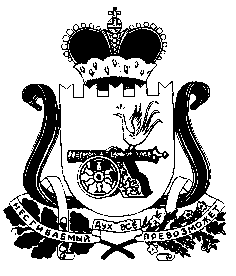 